                                                                    ПОСТАНОВЛЕНИЕ                                     Главы муниципального образования«Натырбовское сельское поселение»« 3 » мая  2023г.                                              № 11 .                                              с.Натырбово О внесении изменений  и дополнений в Постановление главы муниципального образования «Натырбовское сельское поселение» № 9 от 08.02.2022г. «О перечне должностных лиц органов местного самоуправления, уполномоченных составлять протоколы об  административных правонарушениях».В соответствии с Законами  Республики Адыгея  от 09.01.2007года № 56 «О наделении органов местного самоуправления государственными полномочиями Республики Адыгея в сфере административных правонарушений»,  от 19 апреля 2004г. № 215 «Об административных правонарушениях», руководствуясь Уставом муниципального образования «Натырбовское сельское поселение»   П О С Т А Н О В Л Я Ю :Внести  в Постановление главы муниципального образования «Натырбовское сельское поселение» от 08.02.2022г. № 9 «О перечне должностных лиц органов местного самоуправления, уполномоченных составлять протоколы об административных правонарушениях» следующие изменения:          1). Приложение № 1 к Постановлению главы муниципального образования «Натырбовское сельское поселение» № 9 от 08.02.2022г. изложить в новой редакции согласно приложению №1 к настоящему Постановлению.    2.   Настоящее Постановление  обнародовать на информационном стенде в администрации              поселения  и разместить  на  официальном сайте администрации в сети  Интернет  по            адресу:   //adm-natyrbovo.ru//Постановление вступает в силу со дня его обнародования.Глава муниципального образования«Натырбовское сельское поселение»                                    Н.В.КасицынаПриложение№1к Постановлению главыМО «Натырбовское сельское поселение»№ 11  от « 3 » мая  2023г.ПЕРЕЧЕНЬ            должностных лиц органов местного самоуправления муниципального             образования «Натырбовское сельское поселение», уполномоченных составлять              протоколы об административных правонарушениях, предусмотренных               Законом Республики Адыгея от 19 апреля 2004г. №215 «Об административных              правонарушениях».УРЫСЫЕ ФЕДЕРАЦИЕАДЫГЭ РЕСПУБЛИКМУНИЦИПАЛЬНЭ  ГЪЭПСЫКIЭ ЗИIЭ «НАТЫРБЫЕ  КЪОДЖЭ ПСЭУПI»385434 с. Натырбово,ул. Советская № 52adm751@mail.ru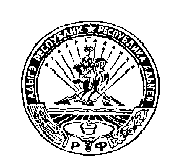 РОССИЙСКАЯ ФЕДЕРАЦИЯРЕСПУБЛИКА АДЫГЕЯМУНИЦИПАЛЬНОЕ ОБРАЗОВАНИЕ«НАТЫРБОВСКОЕ СЕЛЬСКОЕ ПОСЕЛЕНИЕ»385434 с. Натырбово, ул. Советская № 52adm751@mail.ruДолжностные лица администрациимуниципального образования«Натырбовское сельское поселение»Статьи Закона     Республики Адыгея       от 19.04.2004г.№ 215        «Об административныхПравона          правонарушениях», по        которым составляются        протоколыЗаместитель главы администрации        муниципального  образования  «Натырбовское        сельское поселение» Статьи 8, 10, 12, 18.5, 19.1, 21.1,  22, 23, 24, 25,  27.2, 27.4,   30-35, 39, 43.1, 63 части 6,7.Главный специалист администрации    муниципального образования «Натырбовское сельское поселение» по финансово–экономическим вопросамСтатьи  21.1,  22, 23, 24, 25,  27.2, 27.4,  30-35.Специалист 1категории  администрации муниципального образования «Натырбовское сельское поселение» по общим вопросамСтатьи  21.1,  22, 23, 24, 25,  27.2,  27.4, 30-35.Специалист 1категории  администрации муниципального образования «Натырбовское сельское поселение».Статьи  21.1,  22, 23, 24, 25,  27.2,  27.4,  30-35.Специалист 2категории  администрации муниципального образования «Натырбовское сельское поселение» Статьи  21.1,  22, 23, 24, 25,  27.2,  27.4,  30-35.